__________________________________________________________________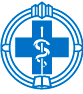 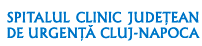 SERVICIUL R.U.N.O.                                                                                   APROBAT     MANAGER,         							             Prof. Univ. Dr. Claudia GHERMANPROCES VERBALINTERVIU ASISTENT MEDICAL GENERALISTÎntocmit astăzi, 19.07.2022 cu ocazia centralizării rezultatelor obținute în urma susținerii interviului pentru concursul de ocupare a posturilor vacante – perioadă nedeterminată. 	Rezultatul interviului este:Comisia de concurs:Președinte: Manager, Prof. Dr. Claudia Diana GhermanMembru: Director Îngrijiri, As.Med.Pr.Lic. Eva KisMembru: As.șef Rodica LupuMembru: As.șef Mihaela PopReprezentant OAMMR: As. Șef Monica DuțuSecretar: As. Dorina GârboanPublicat azi, 19.07.2022, ora 21:00.CODFUNCȚIEPunctaj interviuRezultate interviu27559Asistent medical generalist19,6Respins27523Asistent medical generalist87Admis28639Asistent medical generalist26Respins28815Asistent medical generalist95Admis28043Asistent medical generalist47Respins27983Asistent medical generalist90Admis27239Asistent medical generalist45Respins25725Asistent medical generalist95Admis27642Asistent medical generalist69Admis27561Asistent medical generalist60Admis28039Asistent medical generalist36Respins28739Asistent medical generalist80Admis28322Asistent medical generalist57Admis28337Asistent medical generalist60Admis28376Asistent medical generalist84Admis26485Asistent medical generalist25Respins28802Asistent medical generalist37Respins28041Asistent medical generalist75Admis28681Asistent medical generalist50Admis28373Asistent medical generalist40Respins26263Asistent medical generalist34Respins28386Asistent medical generalist75Admis26890Asistent medical generalist32Respins26908Asistent medical generalist67Admis28638Asistent medical generalist50Admis28727Asistent medical generalist100Admis28316Asistent medical generalist55Admis27973Asistent medical generalist25Respins26945Asistent medical generalist75Admis27615Asistent medical generalist72Admis26502Asistent medical generalist50Admis28796Asistent medical generalist50Admis26500Asistent medical generalist46Respins26875Asistent medical generalist75Admis28048Asistent medical generalist80Admis27571Asistent medical generalist70Admis28302Asistent medical generalist39Respins27972Asistent medical generalist73Admis26483Asistent medical generalistNeprezentat27984Asistent medical generalist80Admis25987Asistent medical generalist74Admis28312Asistent medical generalist84Admis26838Asistent medical generalist50Admis27607Asistent medical generalist74Admis25748Asistent medical generalist63Admis27927Asistent medical generalist39Respins27247Asistent medical generalist95Admis28246Asistent medical generalist65Admis27645Asistent medical generalist19Respins27639Asistent medical generalist26Respins28082Asistent medical generalist100Admis27230Asistent medical generalist50Admis26224Asistent medical generalist67Admis28078Asistent medical generalist20Respins28784Asistent medical generalist27Respins26881Asistent medical generalist96Admis27543Asistent medical generalist20Respins27189Asistent medical generalist22Respins26482Asistent medical generalist54Admis28087Asistent medical generalist24Respins27652Asistent medical generalist46Respins27203Asistent medical generalist64Admis27662Asistent medical generalist32Respins27556Asistent medical generalist28,5Respins27569Asistent medical generalist85Admis28762Asistent medical generalist100Admis28022Asistent medical generalist79Admis28731Asistent medical generalist39Respins27628Asistent medical generalist30Respins27619Asistent medical generalist27Respins26846Asistent medical generalist53Admis28334Asistent medical generalist55Admis25938Asistent medical generalist100Admis28061Asistent medical generalist34Respins26259Asistent medical generalist10Respins26277Asistent medical generalist22Respins28723Asistent medical generalist53Admis28773Asistent medical generalist32Respins27558Asistent medical generalist97Admis28747Asistent medical generalist39Respins26938Asistent medical generalist25Respins28366Asistent medical generalist50Admis27538Asistent medical generalist50Admis28072Asistent medical generalist10Respins28059Asistent medical generalist50Admis28771Asistent medical generalist24Respins27985Asistent medical generalist95Admis28086Asistent medical generalist12Respins27229Asistent medical generalist15Respins28377Asistent medical generalist40Respins28079Asistent medical generalistNeprezentat27572Asistent medical generalist10Respins27537Asistent medical generalist50Admis